ИНФОРМАЦИОННО-АНАЛИТИЧЕСКИЙ ОТЧЕТо проведении акции на тему: «Крещенский сочельник (Навечерие Богоявления)».1.Дата и время проведения: 17.01.2020   15:002.Место проведения (точный адрес): ст. Старолеушковская, ул. Комсомольская д.33.Форма проведения  (акция, круглый стол, турпоход и т.д.) - акция. 4.Цель проведения: расширить представление молодежи о празднике Крещенский сочельник (Навечерие Богоявления)».5. Категория участников (студенты, учащиеся ОУ, рабочая молодежь), охват: учащиеся.6. Привлечение подростков, стоящих на разных видах учета (если да, то ФИО подростка): - 7.Краткое описание мероприятия: содействовать нравственному посвящению молодых граждан. 8.Информация о достигнутых результатах: способствовали приобщению молодежи к культуре православной церкви.9.Привлеченные ведомства (общественные организации, учреждения, отдельные лица): администрация поселения, ученический совет.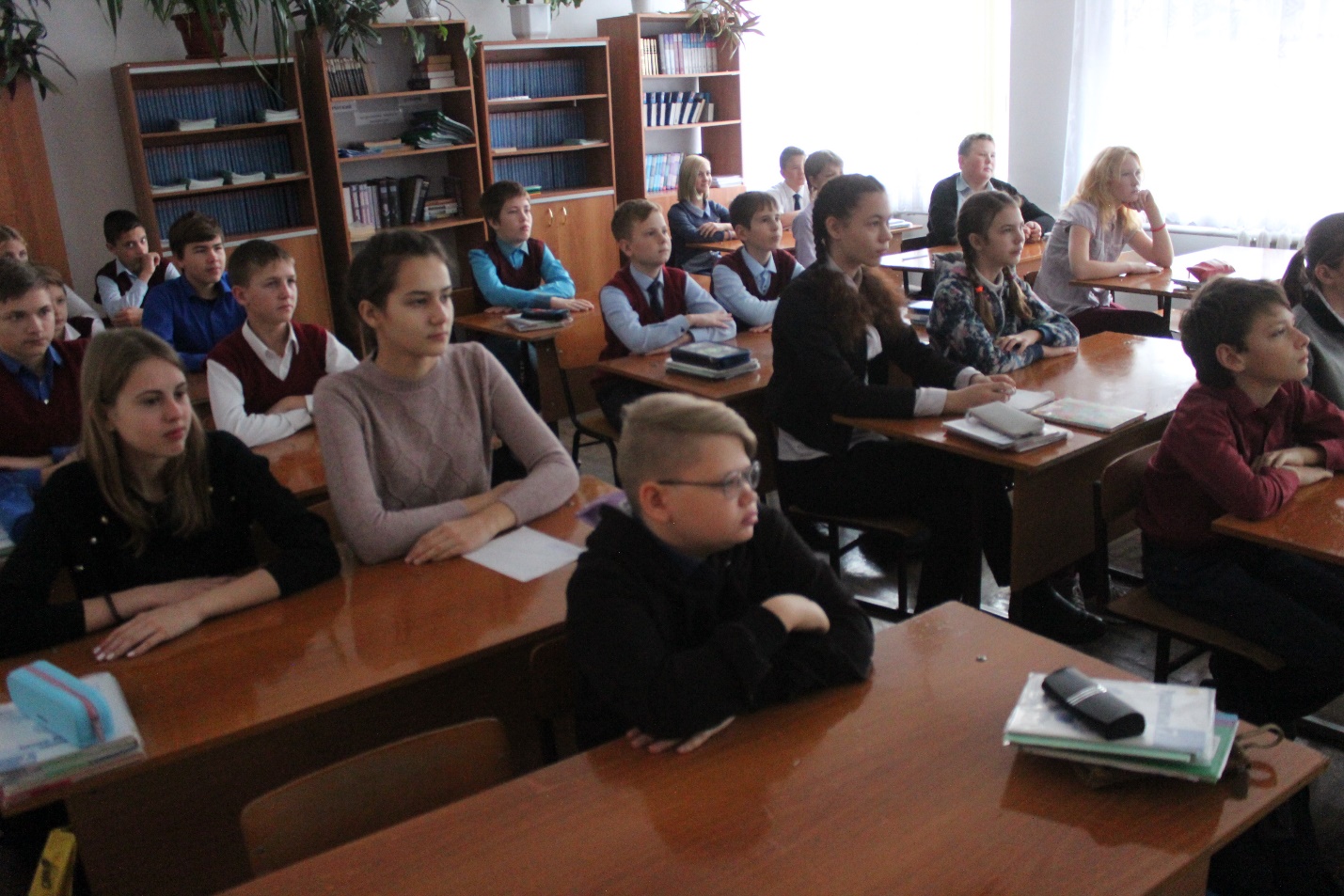 Специалист по работе с молодежьюСтаролеушковского сельского поселения                         С.Н. Даниленко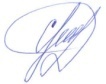 СельскоепоселениеКол-во участниковдо 14 летКол-во участников и зрителей от 14 до 17 лет         Кол-воучастников и зрителей в возрасте от 18 до 30 летКол-воСОПОбщий охватМолодежи в возрасте от 14 до 30 летСтаролеушковское-23        --23Всего-23        --23